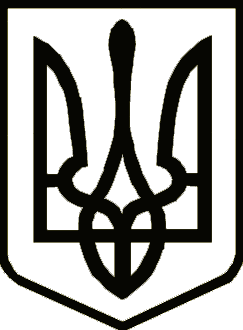 У К Р А Ї Н Ачернігівська обласна державна адміністраціяУПРАВЛІННЯ КАПІТАЛЬНОГО БУДІВНИЦТВАН А К А Звід ___01.11_______2019 р.                       Чернігів                                №___503__ Про затвердження інструкціїз охорони праці в Управлінні Відповідно до статті 153 Кодексу законів про працю України, статті 18 Закону України «Про охорону праці», Положення про розробку інструкцій з охорони праці, затвердженого наказом Державного комітету України по нагляду за охороною праці від 29 січня 1998 року №9, зареєстрованого в Міністерстві юстиції України 07 квітня 1998 року за №226/2666, та керуючись наказом Державного комітету України з нагляду за охороною праці від 26 січня        2005 року №15 «Про затвердження Типового положення про порядок проведення навчання і перевірки знань з питань охорони праці»наказую:Затвердити Інструкцію вступного інструктажу з питань охорони праці в Управлінні капітального будівництва Чернігівської обласної державної адміністрації (додається).Контроль за виконанням наказу залишаю за собою.Начальник                                                                               Андрій ТИШИНА